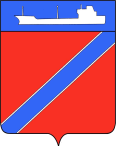 ПОСТАНОВЛЕНИЕАДМИНИСТРАЦИЯ ТУАПСИНСКОГО ГОРОДСКОГО ПОСЕЛЕНИЯТУАПСИНСКОГО РАЙОНАот 10.06.2016                                                                                                      № 909г. ТуапсеО предоставлении обществу с ограниченной ответственностью «РН-Туапсинский нефтеперерабатывающий завод» разрешения на отклонение от предельных параметров разрешенного строительства на земельном участке с кадастровым номером: 23:51:0301002:4, расположенном по адресу: Краснодарский край, г. Туапсе, ул. Сочинская, 1В соответствии с Градостроительным кодексом Российской Федерации, Федеральным законом от 6 октября 2003 года № 131-ФЗ «Об общих принципах организации местного самоуправления в Российской Федерации», Правилами землепользования и застройки Туапсинского городского поселения Туапсинского района, утвержденными решением Совета Туапсинского городского поселения от 24 сентября 2015 года № 43.2, рассмотрев заявление общества с ограниченной ответственностью «РН-Туапсинский нефтеперерабатывающий завод» об отклонении параметров разрешенного строительства на земельном участке, категория земель: земли населенных пунктов – под производственную территорию, площадь: 896418 кв.м., адрес: Краснодарский край, г. Туапсе, ул. Сочинская, 1, кадастровый номер: 23:51:0301002:4, принимая во внимание заключение о результатах публичных слушаний от 19 мая 2016 года, п о с т а н о в л я ю: 1. Предоставить обществу с ограниченной ответственностью                 «РН-Туапсинский нефтеперерабатывающий завод» разрешение на отклонение от предельных параметров разрешенного строительства на земельном участке, площадью 896418 кв.м., расположенном по адресу: Краснодарский край,            г. Туапсе, ул. Сочинская, 1 с кадастровым номером: 23:51:0301002:4 с установлением следующих параметров: отступ от юго-западной границы земельного участка в пределах проектируемых объектов капитального строительства «административно-бытовой корпус (тит. 820-01)» (Новое здание заводоуправления». Убежище на 500 человек). Камеры ТК – Технологический трубопровод от ТНПЗ до резервуаров предприятия – 1,0 м., протяженностью – 75 м.2. Отделу имущественных и земельных отношений (Винтер):1) опубликовать настоящее постановление в газете «Мой Туапсе»;2) разместить настоящее постановление на официальном сайте администрации Туапсинского городского поселения Туапсинского района в сети «Интернет».3. Контроль за выполнением настоящего постановления возложить на заместителя главы администрации по вопросам ЖКХ, архитектуры, имущественным и земельным отношениям Е.М. Балантаеву.4. Постановление вступает в силу со дня его подписания.  Глава Туапсинского городского поселения                                                                               А.В. Чехов                                                                                                                                                        